NÁZEV PŘEDMĚTU :  	Přírodovědná cvičení   URČENO PRO ROČNÍK: 	septimy, 3.roč., pokračování z 2. ročníku a sextyPŘEDMĚT JE:  		povinně volitelný / nepovinný , 2 hod/týdenZAHRNUJE:  cvičení z biologie, chemie a fyziky, která se vždy po týdnu střídajíPRAVDĚPODOBNÉ VYUČUJÍCÍ za BIO:  dle úvazků – REIT, BREC, JTAR, HELC STRUČNÁ CHARAKTERISTIKA PŘEDMĚTU:PCV slouží k prohloubení a rozšíření znalostí získaných v běžných hodinách, také k jejich praktickému ověření.  Biologická část je zaměřená na prohloubení učiva histologie, fyziologie a anatomie člověka.  Stěžejní částí jsou v biologii laboratorní práce, ze kterých studenti zpracovávají výstupy – laboratorní protokoly. Součástí cvičení je také práce v terénu a návštěva muzejí ( anatomické muzeum, muzeum soudního lékařství) či odborných pracovišť MU.Hodnocení předmětu je souhrnné, za všechny zastoupené předměty. V biologii hodnocení zahrnuje  odevzdané protokoly, aktivitu v laboratorních cvičeních a případné další výstupy. Samozřejmostí je splněná docházka. 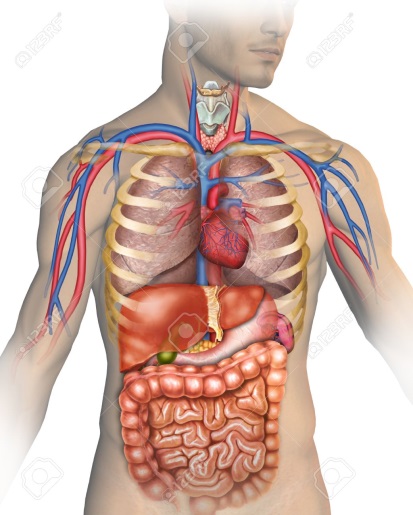 